Estudiante:  Tutor/a: Madrid, febrero/ junio/ julio de 20..Tabla de contenidoRESUMEN	3ABSTRACT	3PALABRAS CLAVE	3KEY WORDS	31. INTRODUCCIÓN	42. OBJETIVOS DEL TRABAJO FIN DE GRADO	52.1. Objetivos generales	52.2. Objetivos específicos	53. MARCO TEÓRICO	64. PROPUESTA EDUCATIVA O ANÁLISIS DE …	75. REFLEXIÓN CRÍTICA	85.1. Grado de alcance de los objetivos y competencias	85.2. Limitaciones y propuestas de mejora	85.3. Conclusiones y reflexión personal	85.4. Vinculación de las competencias del Grado en el trabajo	86. REFERENCIAS BIBLIOGRÁFICAS	127. INDICES	138. ANEXOS	14RESUMEN(Resumen entre 150 y 200 palabras en español y en inglés)ABSTRACTPALABRAS CLAVE(Palabras clave (4 o 5) palabras en español y en inglés)KEY WORDSINTRODUCCIÓN(El/a estudiante deberá justificar la elección, el interés y pertinencia del tema del TFG adecuándolo al perfil, las competencias y al ámbito profesional del Grado)OBJETIVOS DEL TRABAJO FIN DE GRADOObjetivos generales(Los que definen un TFG: Sintetizar e integrar los contenidos del Grado que determinan sus Competencias. Desarrollar un pensamiento reflexivo, crítico y científico. Elaborar un trabajo formalmente acorde con un nivel universitario de fin de carrera. Consultar B.1. de la Guía)XxxxXxxxXxxxEtc.Objetivos específicos(Los que el/la estudiante pretende alcanzar a través del desarrollo de la temática seleccionada para la elaboración de su TFG, y sobre el que gira el marco teórico y la propuesta educativa)XxxxXxxxXxxxXxxxMARCO TEÓRICO(Consistirá en una revisión bibliográfica relacionada con la temática elegida y que posteriormente se pondrá de manifiesto en la propuesta educativa. Se deberá especificar lo que se entiende por estado de la cuestión de la temática elegida como hilo conductor del TFG. En el marco teórico no se emiten opiniones personales sobre el tema. Se recomienda que el/la estudiante empiece a elaborar el marco teórico en octubre-noviembre para que cuando empiecen las prácticas lo tenga avanzado. En la redacción del texto se aplican las normas APA. Consultar punto B.4. de la Guía).PROPUESTA EDUCATIVA O ANÁLISIS DE UNA TEMÁTICA O SITUACIÓN EDUCATIVA(La propuesta educativa del TFG no debe ser un mero diseño de una propuesta educativa. Debe reflejar la capacidad de análisis del estudiante, por lo que deberá estar fundamentada con referencias científicas en su desarrollo. Además, para dar cohesión interna al TFG, deberá ir en consonancia con el estudio hecho en el marco teórico. Criterio básico: que la propuesta permita, de manera no forzada, la integración de los contenidos/competencias del Grado. Ejemplos: situación de aprendizaje, análisis de una temática o situación educativa, análisis y propuesta de mejora, etc. El desarrollo de la propuesta debe estar avalado por fuentes científicas. Consultar B.3.1.5. de la Guía)REFLEXIÓN CRÍTICAGrado de alcance de los objetivos y competencias(¿Responde el TFG a los objetivos planteados y a las competencias del Grado?)Limitaciones y propuestas de mejora(Limitaciones que el/la estudiante se ha encontrado en la elaboración del documento. Propuestas de mejora)Conclusiones y reflexión personal(Síntesis o visión conjunta de lo que se ha desarrollado en este documento. Para ello es recomendable volver a leer el trabajo y marcar las ideas más relevantes para sintetizarlas)Vinculación de las competencias del Grado en el trabajo(Opción a. Un párrafo por competencia en el que se expliciten los conceptos de la competencia integrados, las referencias científicas usadas y su lugar en el TFG.Opción b. La siguiente tabla (recomendada por la Comisión de Evaluación para los TFG propuestos a MH).Tabla 1.Visibilidad de las competencias del Grado fundamentadas en el trabajoREFERENCIAS BIBLIOGRÁFICAS(Registradas por orden alfabético y sin diferenciar el soporte en el que estén publicadas: papel, electrónico o internet; y son, exclusivamente, las que se correspondan con las citas del cuerpo del trabajo. No se añadirá bibliografía alguna que no esté expresamente citada. Se aplican las normas APA)INDICES(tablas, figuras, analítico, etc.)ANEXOS(Los estrictamente necesarios)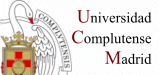 FACULTAD DE EDUCACIÓN-CENTRO DE FORMACIÓN DEL PROFESORADO-Grado en Maestro en Educación PrimariaTrabajo Fin de GradoTÍTULO DEL TRABAJOTítulo en inglésCompetencias generales del Grado:Lugar del TFG:EpígrafeReferencias-FuentesEjemplo en competencia CG1Referencias-FuentesEjemplo en competencia CG1Competencias generales del Grado:Lugar del TFG:EpígrafePrimariasSecundariasCG1. Bronfenbrenner (1987) 23, 45CG2…….hasta CG7CG8.1… hasta CG8.7